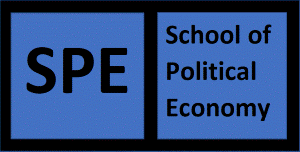 Course Evaluation for SPE101 An Introduction to Political Economy and Economics Dec 2019The following pages are the responses to an online survey that was conducted in late 2019. A total of 20 students were enrolled in the course of which eight responded, all eight responses are included here. None have been edited. Note that the question on accreditation was focused on ascertaining whether participants wanted the subject to count as a nationally recognised training courses by the Australian Skills Quality Authority (ASQA). Most students do not appear to be seeking this. However, I would add that whilst we cannot currently offer you a degree or diploma, you can of course list that you have undertaken this course on your resume. We can also verify your participation in the course as required.  5 (excellent) Did the 'flipped classroom' model of viewing the lecture BEFORE coming to the class work well?YesThe ideal length for a course like this is8 weeks1 hour of lectures, and 1.5 hours of tutorial discussion isExactly right in terms of lengthPlease indicate any changes you recommend to the length of lectures or tutorials, including whether there should be 5-minute breaks in the tutorial and whether the one-hour lecture should be presented in 2 x 30-minute partsI didn't feel the breaks were necessaryIn regard to the pre-recorded lecturesI usually watched the lecture on my computer whilst listening to itWould you have liked some form of accreditation?Not really. I was happy to just get the knowledge and to participate in discussionsAny other comments in relation to the issue of accreditation and or assessment?This is more of a comment about the length of the course. In terms of what there is to be discussed, clearly it could go longer. However, there is virtue in keeping the course short to maintain focus and interest. Perhaps two courses? (1) 'traditional' PE (Institutional, Neoclassical economics, Keynesian and Post Keynesian, Radical, Austrian) and (2) 'modern' PE (behavioural (including experimental), feminist, ecological, - and (to my mind, the most interesting of all) - Modern Monetary TheoryWhat aspects of the course did you most value?I enjoyed the way the video lectures were presented, and I particularly appreciated the reading selections. Although it was often difficult to manage the time to deal with them thoroughly, they were extremely well chosen and provided an excellent extension to the lectures. I also enjoyed the additional videos or video excerpts that were able to condense complex ideas into a few enjoyable moments.What aspects of the course could be improved? Feel free, to also suggest HOW the course could be improved.Possibly because my interest was not in accreditation, I found the questions rather 'academic'. I would have liked to have focused more on how we could relate the ideas in each of the different 'schools' of thought to each other (i.e. whether as 'extensions' or 'ideas designed as a counter to previous thought') as well as to our understanding of the world as we see it today. In other words, I would have liked to spend more time on how we could 'use' the ideas presented, rather than in being tested on whether we knew what they were. But I liked the tone of the tutorials themselves, very friendly.Do you think it is likely you would undertake School of Political Economy courses in the future?YesHow likely are you to recommend our product / service to people you know?LikelyOn a scale of 1 to 5, how would you rate your experience of this course?5 (excellent)Any Final Comments or Recommendations?I appreciated the written answers to the tutorial questions which were useful when classes could not be attended but even better would have been a short summary of the interesting ideas brought up by participants in discussion. I don't know what happened on Facebook since I do not use it or wish to support it, but often useful reading recommendations and other thoughts were made by participants and it would be good to have some way of recording these. A private forum on LinkedIn might be an alternative to Facebook, or a website of your own where participants could contribute. Thanks for a most interesting course. Hope to see you in Melbourne one day.Did the 'flipped classroom' model of viewing the lecture BEFORE coming to the class work well?YesThe ideal length for a course like this is11 weeks (current length)1 hour of lectures, and 1.5 hours of tutorial discussion isExactly right in terms of lengthPlease indicate any changes you recommend to the length of lectures or tutorials, including whether there should be 5-minute breaks in the tutorial and whether the one-hour lecture should be presented in 2 x 30-minute partsfine as isIn regard to the pre-recorded lecturesI usually watched the lecture on my phone or tablet whilst listening to itWould you have liked some form of accreditation?Not really. I was happy to just get the knowledge and to participate in discussionsDo you think it is likely you would undertake School of Political Economy courses in the future?YesHow likely are you to recommend our product / service to people you know?LikelyOn a scale of 1 to 5, how would you rate your experience of this course?5 (excellent)Any Final Comments or Recommendations?The sort of alternatives you are offering to the orthodoxy is very timely. Thanks for a really great course.Did the 'flipped classroom' model of viewing the lecture BEFORE coming to the class work well?YesThe ideal length for a course like this is10 weeks1 hour of lectures, and 1.5 hours of tutorial discussion isExactly right in terms of lengthPlease indicate any changes you recommend to the length of lectures or tutorials, including whether there should be 5-minute breaks in the tutorial and whether the one-hour lecture should be presented in 2 x 30-minute partsDepending on content 2 x 45 minutes lectures will be ok too. I preferred 2 x 30-minute lectures so can listen again in car or at home.In regard to the pre-recorded lecturesA mix of the aboveWould you have liked some form of accreditation?Not really. I was happy to just get the knowledge and to participate in discussionsAny other comments in relation to the issue of accreditation and or assessment?The benefit of accreditation is marginal given the strength of NE and MBA thinking in various sectors. I see this course as a useful additional to preexisting knowledge and my tool box to nut out problems. Students seeking challenge the mainstream economic thinking are best to utilise their knowledge in intellectual, academic and professional discourse plus application to real world situations.What aspects of the course did you most value?I valued the learning about the different schools and thinkers. The material was presented in an interesting and informative way which though theoretical in nature, palatable to most with university degrees. Tim accepted students’ viewpoints without judgement and answered questions in a respectful and considered manner. The availability of tutorials at different times suited me due to work commitments.What aspects of the course could be improved? Feel free, to also suggest HOW the course could be improved.I would have like a suggested list of readings (three) as well as recommended readings.Do you think it is likely you would undertake School of Political Economy courses in the future?YesHow likely are you to recommend our product / service to people you know?LikelyOn a scale of 1 to 5, how would you rate your experience of this course?4 (fair)Did the 'flipped classroom' model of viewing the lecture BEFORE coming to the class work well?YesThe ideal length for a course like this is11 weeks (current length)1 hour of lectures, and 1.5 hours of tutorial discussion isSomething that needs to changePlease indicate any changes you recommend to the length of lectures or tutorials, including whether there should be 5-minute breaks in the tutorial and whether the one-hour lecture should be presented in 2 x 30-minute partsTwo hours tutorial with 5-10 min break would be fantastic. It would give up more time to go through the readings and delve a little deeper into the material. 2 x 30 Min lectures is a really good format as it gives you a chance to take a break and process the material.In regard to the pre-recorded lecturesA mix of the aboveWould you have liked some form of accreditation?Definitely, and I would have been prepared to undertake regular assessments and pay a slightly higher course fee for such work to be assessedWhat aspects of the course did you most value?All aspects equally valued.
However the tutorials and face to face contact with lecturer and the opportunity to have discussions and develop deeper understanding of the material and differing perspectives, along with friendships with other students most valuable for me.
Really enjoyed the outing to Prosper as this gave us an opportunity to see 'political economy/economics' in action.
Really enjoyed the guest speakers.What aspects of the course could be improved? Feel free, to also suggest HOW the course could be improved.Two-hour tutorial
Addition of movie night to watch relevant documentary etc.
Social event at end of semesterDo you think it is likely you would undertake School of Political Economy courses in the future?YesHow likely are you to recommend our product / service to people you know?LikelyOn a scale of 1 to 5, how would you rate your experience of this course?5 (excellent)Any Final Comments or Recommendations?Really inspiring, encouraging and motivational to watch you take a leadership role in the education of this material to current and future generations of students.
Please keep it going.Did the 'flipped classroom' model of viewing the lecture BEFORE coming to the class work well?YesThe ideal length for a course like this is8 weeks1 hour of lectures, and 1.5 hours of tutorial discussion isExactly right in terms of lengthPlease indicate any changes you recommend to the length of lectures or tutorials, including whether there should be 5-minute breaks in the tutorial and whether the one-hour lecture should be presented in 2 x 30-minute parts2 x 30-minute parts would be better. Even 4 x 15-minute parts. Maybe pure audio format (the powerpoint slides, and visual of the lecturer speaking, are not critical) so as to allow listening while commuting, etc.)In regard to the pre-recorded lecturesA mix of the aboveWould you have liked some form of accreditation?Not really. I was happy to just get the knowledge and to participate in discussionsAny other comments in relation to the issue of accreditation and or assessment?I'd like to put the course on my CV. What's the format?What aspects of the course did you most value?• The breadth of scope—not narrow, adds to the crossbar of my T-shaped skills
• The tutorials—exciting, questioning, good camaraderie
• The subject matter—something everyone should know, not just "academic"What aspects of the course could be improved? Feel free, to also suggest HOW the course could be improved.Sometimes the lectures seemed too much like a laundry list of ideas. Hard to remember. Better structure could help this, say, for each topic, just four most important key ideas; for each of those, three key points discussed in detail; links on where to go for further information on each.Do you think it is likely you would undertake School of Political Economy courses in the future?YesHow likely are you to recommend our product / service to people you know?LikelyOn a scale of 1 to 5, how would you rate your experience of this course?5 (excellent)Any Final Comments or Recommendations?This is an online course, but still sticking to the concepts of a hundreds-year-old in-person course: lecture/tutorials; teacher/students. Perhaps explore some recent research on how online courses can use different formats to be more effective.Did the 'flipped classroom' model of viewing the lecture BEFORE coming to the class work well?YesThe ideal length for a course like this is8 weeks1 hour of lectures, and 1.5 hours of tutorial discussion isSomething that needs to changePlease indicate any changes you recommend to the length of lectures or tutorials, including whether there should be 5-minute breaks in the tutorial and whether the one-hour lecture should be presented in 2 x 30-minute partsI think the lectures are great, and the tutorial could even be two hours.In regard to the pre-recorded lecturesI usually watched the lecture on my phone or tablet whilst listening to itWould you have liked some form of accreditation?Definitely, and I would have been prepared to undertake regular assessments and pay a slightly higher course fee for such work to be assessedAny other comments in relation to the issue of accreditation and or assessment?Yes I would have been, but also see the value in doing a course for its own sake.What aspects of the course did you most value?I valued the exposure to other content and meeting others interested in these topics. Most of all I valued the project, and the fact that Tim decided to do something practical, creative and constructive to address the fact that IPE is taught very narrowly at most universities. It’s also such a well put together class with quality lectures that rival a lot of masters-level courses I’ve taken (in terms of Tim’s passion and delivery).What aspects of the course could be improved? Feel free, to also suggest HOW the course could be improved.For me personally a lot of the content was already familiar because I have a background in IPE.
I would prefer a more structured tutorial rather than general discussion as it’s more challenging and digs in deeper to the reading content and core themes.Do you think it is likely you would undertake School of Political Economy courses in the future?YesHow likely are you to recommend our product / service to people you know?LikelyOn a scale of 1 to 5, how would you rate your experience of this course?5 (excellent)Any Final Comments or Recommendations?Thank you Tim for putting this all together!Did the 'flipped classroom' model of viewing the lecture BEFORE coming to the class work well?YesThe ideal length for a course like this is11 weeks (current length)1 hour of lectures, and 1.5 hours of tutorial discussion isExactly right in terms of lengthPlease indicate any changes you recommend to the length of lectures or tutorials, including whether there should be 5-minute breaks in the tutorial and whether the one-hour lecture should be presented in 2 x 30-minute partsI think the current set up works really well, I was pleasantly surprised to find out the tutorials were 1.5 hours, and that you stick to that timing, it means I can plan my life properly!In regard to the pre-recorded lecturesI usually watched the lecture on my computer whilst listening to itWould you have liked some form of accreditation?Not really. I was happy to just get the knowledge and to participate in discussionsAny other comments in relation to the issue of accreditation and or assessment?I quite like to have a means of being self-tested, as there is a lot of info and assessment is a good way of ensuring the info sticks, but I’m not fussed by if the course is accredited or not. I'm used to accreditations', as in the piece of paper, not meaning a whole lot! (see: my fine arts degree)What aspects of the course did you most value?-The clearly delivered information about each school, for such complex information it was delivered in a well paced and exact way which meant I could really keep up with the amount of information -The opportunity to test the weeks knowledge in class with a class discussion, including being asked leading questions-Learning about schools of thought that I didn't know much about-The location is central and easy to get toWhat aspects of the course could be improved? Feel free, to also suggest HOW the course could be improved.Honestly I can't really think of anything! My only concern is that you may burn out teaching in the generous way that you do, so please make sure you are clear about your boundaries and what you can provide!Do you think it is likely you would undertake School of Political Economy courses in the future?YesHow likely are you to recommend our product / service to people you know?LikelyOn a scale of 1 to 5, how would you rate your experience of this course?5 (excellent)Any Final Comments or Recommendations?I have really loved doing this course, it's really refreshing to be taught by someone with such a clear passion for the subject. I can't wait to recommend this course to my friends, and also, do more in-depth classes on the topic. The fact that you don't charge until after the first lesson, and that you bring myriad snacks and tea each week shows a real sense of care, and that you are doing it for the right reason.Whilst I consider myself a novice on the topic of economics of all schools, not once have I been made to feel stupid or out of the loop. The course is taught in a way that was accessible and inclusive, and allowed me the safety and freedom to try out, test and be open to learning new ideas and ways of thinking.thank you! and more more more!Did the 'flipped classroom' model of viewing the lecture BEFORE coming to the class work well?YesThe ideal length for a course like this is10 weeks1 hour of lectures, and 1.5 hours of tutorial discussion isExactly right in terms of lengthIn regard to the pre-recorded lecturesI usually watched the lecture on my computer whilst listening to itWould you have liked some form of accreditation?Not really. I was happy to just get the knowledge and to participate in discussionsAny other comments in relation to the issue of accreditation and or assessment?While I like the idea of assessment because I believe that it would consolidate my learning, I feel that it would be very difficult to manage given my current work schedule.What aspects of the course did you most value?I enjoy that fact that the course exists, and appreciate the ideology of the project being undertaken.
The course has introduced me to a range of economic discourses that I now feel sufficiently abreast of to do my own further reading.
Tim is very a very lovely and encouraging teacher with a great deal of knowledge and passion for the discipline.
The discussions were very illuminating and helped me test my own understanding.
The readings were a good length for the course. If they had been longer, I would have struggled to get through as many week to week.Do you think it is likely you would undertake School of Political Economy courses in the future?YesHow likely are you to recommend our product / service to people you know?LikelyOn a scale of 1 to 5, how would you rate your experience of this course?